Prefabricado de capital, LLC.					 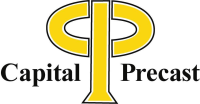 Aplicación de EmpleoPrefabricado de capital, LLC. (la "Compañía") es un empleador de igualdad de oportunidades y no discrimina a los solicitantes o empleados calificados por motivos de raza, color, religión, sexo, embarazo, edad, origen nacional, discapacidad, información genética, condición de veterano , o cualquier otro factor protegido por estatales, locales o federales.Los solicitantes con una discapacidad que necesitan ayuda para completar una aplicación o uso de este sitio pueden ponerse en contacto con Rosalinda Ruiz en 830 606 6200 para solicitar una modificación razonable.información del aplicanteinformación del aplicanteinformación del aplicanteinformación del aplicanteinformación del aplicanteinformación del aplicanteinformación del aplicanteinformación del aplicanteinformación del aplicanteinformación del aplicanteinformación del aplicanteinformación del aplicanteinformación del aplicanteinformación del aplicanteinformación del aplicanteinformación del aplicanteinformación del aplicanteinformación del aplicanteinformación del aplicanteinformación del aplicanteinformación del aplicanteinformación del aplicanteinformación del aplicanteinformación del aplicanteinformación del aplicanteApellidoApellidoPrimeroPrimeroMIMIMIFechaOtros nombresOtros nombresOtros nombresOtros nombresOtros nombresOtros nombresOtros nombresOtros nombresOtros nombresOtros nombresOtros nombresOtros nombresOtros nombresOtros nombresOtros nombresOtros nombresOtros nombresOtros nombresOtros nombresOtros nombresOtros nombresOtros nombresOtros nombresOtros nombresOtros nombresDirecciónDirecciónDirecciónUnidad de apartamento #Unidad de apartamento #Unidad de apartamento #Unidad de apartamento #CiudadEstadoEstadocremalleracremalleraTeléfonoTeléfonoTeléfonoTeléfonoTeléfonoTeléfonoMóvilMóvilMóvilMóvilMóvilMóvilDirección de correo electrónicoDirección de correo electrónicoDirección de correo electrónicoDirección de correo electrónicofecha disponiblefecha disponiblefecha disponibleÚltimos cuatro del número de seguridad social.Últimos cuatro del número de seguridad social.Últimos cuatro del número de seguridad social.Últimos cuatro del número de seguridad social.Últimos cuatro del número de seguridad social.Compensación DeseadaCompensación DeseadaCompensación DeseadaCompensación DeseadaCompensación DeseadaCompensación DeseadaPosición Aplicado para: (1) _____________________________ (2) _____________________________Posición Aplicado para: (1) _____________________________ (2) _____________________________Posición Aplicado para: (1) _____________________________ (2) _____________________________Posición Aplicado para: (1) _____________________________ (2) _____________________________Posición Aplicado para: (1) _____________________________ (2) _____________________________Posición Aplicado para: (1) _____________________________ (2) _____________________________Posición Aplicado para: (1) _____________________________ (2) _____________________________Posición Aplicado para: (1) _____________________________ (2) _____________________________Posición Aplicado para: (1) _____________________________ (2) _____________________________Posición Aplicado para: (1) _____________________________ (2) _____________________________Posición Aplicado para: (1) _____________________________ (2) _____________________________Posición Aplicado para: (1) _____________________________ (2) _____________________________Posición Aplicado para: (1) _____________________________ (2) _____________________________Posición Aplicado para: (1) _____________________________ (2) _____________________________Posición Aplicado para: (1) _____________________________ (2) _____________________________Posición Aplicado para: (1) _____________________________ (2) _____________________________Posición Aplicado para: (1) _____________________________ (2) _____________________________Posición Aplicado para: (1) _____________________________ (2) _____________________________Posición Aplicado para: (1) _____________________________ (2) _____________________________Posición Aplicado para: (1) _____________________________ (2) _____________________________Posición Aplicado para: (1) _____________________________ (2) _____________________________Posición Aplicado para: (1) _____________________________ (2) _____________________________Posición Aplicado para: (1) _____________________________ (2) _____________________________Posición Aplicado para: (1) _____________________________ (2) _____________________________Posición Aplicado para: (1) _____________________________ (2) _____________________________¿Es usted un ciudadano de los Estados Unidos?¿Es usted un ciudadano de los Estados Unidos?¿Es usted un ciudadano de los Estados Unidos?¿Es usted un ciudadano de los Estados Unidos?¿Es usted un ciudadano de los Estados Unidos?¿Es usted un ciudadano de los Estados Unidos?¿Es usted un ciudadano de los Estados Unidos?¿Es usted un ciudadano de los Estados Unidos?  SÍ    SÍ    SÍ    SÍ    SÍ    NO  Si no, estás autorizado para trabajar en los EE.UU.?Si no, estás autorizado para trabajar en los EE.UU.?Si no, estás autorizado para trabajar en los EE.UU.?Si no, estás autorizado para trabajar en los EE.UU.? SÍ NO   SÍ NO   SÍ NO   SÍ NO   SÍ NO   SÍ NO   SÍ NO  ¿Tiene por lo menos 18 años de edad?¿Tiene por lo menos 18 años de edad?¿Tiene por lo menos 18 años de edad?¿Tiene por lo menos 18 años de edad?¿Tiene por lo menos 18 años de edad?¿Tiene por lo menos 18 años de edad?¿Tiene por lo menos 18 años de edad?¿Tiene por lo menos 18 años de edad?  SÍ    SÍ    SÍ    SÍ    SÍ    NO  ¿Ha solicitado anteriormente con o trabajado con la Compañía?¿Ha solicitado anteriormente con o trabajado con la Compañía?¿Ha solicitado anteriormente con o trabajado con la Compañía?¿Ha solicitado anteriormente con o trabajado con la Compañía?¿Ha solicitado anteriormente con o trabajado con la Compañía?¿Ha solicitado anteriormente con o trabajado con la Compañía?¿Ha solicitado anteriormente con o trabajado con la Compañía?¿Ha solicitado anteriormente con o trabajado con la Compañía?  SÍ    SÍ    SÍ    SÍ    SÍ    NO  Si está empleado: Mes y Año __________________________Motivo de salida: ____________________________________________Si está empleado: Mes y Año __________________________Motivo de salida: ____________________________________________Si está empleado: Mes y Año __________________________Motivo de salida: ____________________________________________Si está empleado: Mes y Año __________________________Motivo de salida: ____________________________________________Si está empleado: Mes y Año __________________________Motivo de salida: ____________________________________________Si está empleado: Mes y Año __________________________Motivo de salida: ____________________________________________Si está empleado: Mes y Año __________________________Motivo de salida: ____________________________________________Si está empleado: Mes y Año __________________________Motivo de salida: ____________________________________________Si está empleado: Mes y Año __________________________Motivo de salida: ____________________________________________Si está empleado: Mes y Año __________________________Motivo de salida: ____________________________________________Si está empleado: Mes y Año __________________________Motivo de salida: ____________________________________________¿Cuál es su disponibilidad para el trabajo?  Tiempo completo  Medio tiempo  Temporal  Otro Si ninguna de las anteriores, lo que las horas / días puede trabajar? _________________________________________________________________________________________¿Cuál es su disponibilidad para el trabajo?  Tiempo completo  Medio tiempo  Temporal  Otro Si ninguna de las anteriores, lo que las horas / días puede trabajar? _________________________________________________________________________________________¿Cuál es su disponibilidad para el trabajo?  Tiempo completo  Medio tiempo  Temporal  Otro Si ninguna de las anteriores, lo que las horas / días puede trabajar? _________________________________________________________________________________________¿Cuál es su disponibilidad para el trabajo?  Tiempo completo  Medio tiempo  Temporal  Otro Si ninguna de las anteriores, lo que las horas / días puede trabajar? _________________________________________________________________________________________¿Cuál es su disponibilidad para el trabajo?  Tiempo completo  Medio tiempo  Temporal  Otro Si ninguna de las anteriores, lo que las horas / días puede trabajar? _________________________________________________________________________________________¿Cuál es su disponibilidad para el trabajo?  Tiempo completo  Medio tiempo  Temporal  Otro Si ninguna de las anteriores, lo que las horas / días puede trabajar? _________________________________________________________________________________________¿Cuál es su disponibilidad para el trabajo?  Tiempo completo  Medio tiempo  Temporal  Otro Si ninguna de las anteriores, lo que las horas / días puede trabajar? _________________________________________________________________________________________¿Cuál es su disponibilidad para el trabajo?  Tiempo completo  Medio tiempo  Temporal  Otro Si ninguna de las anteriores, lo que las horas / días puede trabajar? _________________________________________________________________________________________¿Cuál es su disponibilidad para el trabajo?  Tiempo completo  Medio tiempo  Temporal  Otro Si ninguna de las anteriores, lo que las horas / días puede trabajar? _________________________________________________________________________________________¿Cuál es su disponibilidad para el trabajo?  Tiempo completo  Medio tiempo  Temporal  Otro Si ninguna de las anteriores, lo que las horas / días puede trabajar? _________________________________________________________________________________________¿Cuál es su disponibilidad para el trabajo?  Tiempo completo  Medio tiempo  Temporal  Otro Si ninguna de las anteriores, lo que las horas / días puede trabajar? _________________________________________________________________________________________¿Cuál es su disponibilidad para el trabajo?  Tiempo completo  Medio tiempo  Temporal  Otro Si ninguna de las anteriores, lo que las horas / días puede trabajar? _________________________________________________________________________________________¿Cuál es su disponibilidad para el trabajo?  Tiempo completo  Medio tiempo  Temporal  Otro Si ninguna de las anteriores, lo que las horas / días puede trabajar? _________________________________________________________________________________________¿Cuál es su disponibilidad para el trabajo?  Tiempo completo  Medio tiempo  Temporal  Otro Si ninguna de las anteriores, lo que las horas / días puede trabajar? _________________________________________________________________________________________¿Cuál es su disponibilidad para el trabajo?  Tiempo completo  Medio tiempo  Temporal  Otro Si ninguna de las anteriores, lo que las horas / días puede trabajar? _________________________________________________________________________________________¿Cuál es su disponibilidad para el trabajo?  Tiempo completo  Medio tiempo  Temporal  Otro Si ninguna de las anteriores, lo que las horas / días puede trabajar? _________________________________________________________________________________________¿Cuál es su disponibilidad para el trabajo?  Tiempo completo  Medio tiempo  Temporal  Otro Si ninguna de las anteriores, lo que las horas / días puede trabajar? _________________________________________________________________________________________¿Cuál es su disponibilidad para el trabajo?  Tiempo completo  Medio tiempo  Temporal  Otro Si ninguna de las anteriores, lo que las horas / días puede trabajar? _________________________________________________________________________________________¿Cuál es su disponibilidad para el trabajo?  Tiempo completo  Medio tiempo  Temporal  Otro Si ninguna de las anteriores, lo que las horas / días puede trabajar? _________________________________________________________________________________________¿Cuál es su disponibilidad para el trabajo?  Tiempo completo  Medio tiempo  Temporal  Otro Si ninguna de las anteriores, lo que las horas / días puede trabajar? _________________________________________________________________________________________¿Cuál es su disponibilidad para el trabajo?  Tiempo completo  Medio tiempo  Temporal  Otro Si ninguna de las anteriores, lo que las horas / días puede trabajar? _________________________________________________________________________________________¿Cuál es su disponibilidad para el trabajo?  Tiempo completo  Medio tiempo  Temporal  Otro Si ninguna de las anteriores, lo que las horas / días puede trabajar? _________________________________________________________________________________________¿Cuál es su disponibilidad para el trabajo?  Tiempo completo  Medio tiempo  Temporal  Otro Si ninguna de las anteriores, lo que las horas / días puede trabajar? _________________________________________________________________________________________¿Cuál es su disponibilidad para el trabajo?  Tiempo completo  Medio tiempo  Temporal  Otro Si ninguna de las anteriores, lo que las horas / días puede trabajar? _________________________________________________________________________________________¿Cuál es su disponibilidad para el trabajo?  Tiempo completo  Medio tiempo  Temporal  Otro Si ninguna de las anteriores, lo que las horas / días puede trabajar? _________________________________________________________________________________________¿Tiene planes para trabajar para otra organización mientras estaba empleado por la Compañía?      Sí       NoEn caso afirmativo, indique la organización, la posición y los días / horas de la semana empleadas. ____________________________________________________________________________________________________________________________________________________________________________________________________________________________________________________________________________¿Tiene planes para trabajar para otra organización mientras estaba empleado por la Compañía?      Sí       NoEn caso afirmativo, indique la organización, la posición y los días / horas de la semana empleadas. ____________________________________________________________________________________________________________________________________________________________________________________________________________________________________________________________________________¿Tiene planes para trabajar para otra organización mientras estaba empleado por la Compañía?      Sí       NoEn caso afirmativo, indique la organización, la posición y los días / horas de la semana empleadas. ____________________________________________________________________________________________________________________________________________________________________________________________________________________________________________________________________________¿Tiene planes para trabajar para otra organización mientras estaba empleado por la Compañía?      Sí       NoEn caso afirmativo, indique la organización, la posición y los días / horas de la semana empleadas. ____________________________________________________________________________________________________________________________________________________________________________________________________________________________________________________________________________¿Tiene planes para trabajar para otra organización mientras estaba empleado por la Compañía?      Sí       NoEn caso afirmativo, indique la organización, la posición y los días / horas de la semana empleadas. ____________________________________________________________________________________________________________________________________________________________________________________________________________________________________________________________________________¿Tiene planes para trabajar para otra organización mientras estaba empleado por la Compañía?      Sí       NoEn caso afirmativo, indique la organización, la posición y los días / horas de la semana empleadas. ____________________________________________________________________________________________________________________________________________________________________________________________________________________________________________________________________________¿Tiene planes para trabajar para otra organización mientras estaba empleado por la Compañía?      Sí       NoEn caso afirmativo, indique la organización, la posición y los días / horas de la semana empleadas. ____________________________________________________________________________________________________________________________________________________________________________________________________________________________________________________________________________¿Tiene planes para trabajar para otra organización mientras estaba empleado por la Compañía?      Sí       NoEn caso afirmativo, indique la organización, la posición y los días / horas de la semana empleadas. ____________________________________________________________________________________________________________________________________________________________________________________________________________________________________________________________________________¿Tiene planes para trabajar para otra organización mientras estaba empleado por la Compañía?      Sí       NoEn caso afirmativo, indique la organización, la posición y los días / horas de la semana empleadas. ____________________________________________________________________________________________________________________________________________________________________________________________________________________________________________________________________________¿Tiene planes para trabajar para otra organización mientras estaba empleado por la Compañía?      Sí       NoEn caso afirmativo, indique la organización, la posición y los días / horas de la semana empleadas. ____________________________________________________________________________________________________________________________________________________________________________________________________________________________________________________________________________¿Tiene planes para trabajar para otra organización mientras estaba empleado por la Compañía?      Sí       NoEn caso afirmativo, indique la organización, la posición y los días / horas de la semana empleadas. ____________________________________________________________________________________________________________________________________________________________________________________________________________________________________________________________________________¿Tiene planes para trabajar para otra organización mientras estaba empleado por la Compañía?      Sí       NoEn caso afirmativo, indique la organización, la posición y los días / horas de la semana empleadas. ____________________________________________________________________________________________________________________________________________________________________________________________________________________________________________________________________________¿Tiene planes para trabajar para otra organización mientras estaba empleado por la Compañía?      Sí       NoEn caso afirmativo, indique la organización, la posición y los días / horas de la semana empleadas. ____________________________________________________________________________________________________________________________________________________________________________________________________________________________________________________________________________¿Tiene planes para trabajar para otra organización mientras estaba empleado por la Compañía?      Sí       NoEn caso afirmativo, indique la organización, la posición y los días / horas de la semana empleadas. ____________________________________________________________________________________________________________________________________________________________________________________________________________________________________________________________________________¿Tiene planes para trabajar para otra organización mientras estaba empleado por la Compañía?      Sí       NoEn caso afirmativo, indique la organización, la posición y los días / horas de la semana empleadas. ____________________________________________________________________________________________________________________________________________________________________________________________________________________________________________________________________________¿Tiene planes para trabajar para otra organización mientras estaba empleado por la Compañía?      Sí       NoEn caso afirmativo, indique la organización, la posición y los días / horas de la semana empleadas. ____________________________________________________________________________________________________________________________________________________________________________________________________________________________________________________________________________¿Tiene planes para trabajar para otra organización mientras estaba empleado por la Compañía?      Sí       NoEn caso afirmativo, indique la organización, la posición y los días / horas de la semana empleadas. ____________________________________________________________________________________________________________________________________________________________________________________________________________________________________________________________________________¿Tiene planes para trabajar para otra organización mientras estaba empleado por la Compañía?      Sí       NoEn caso afirmativo, indique la organización, la posición y los días / horas de la semana empleadas. ____________________________________________________________________________________________________________________________________________________________________________________________________________________________________________________________________________¿Tiene planes para trabajar para otra organización mientras estaba empleado por la Compañía?      Sí       NoEn caso afirmativo, indique la organización, la posición y los días / horas de la semana empleadas. ____________________________________________________________________________________________________________________________________________________________________________________________________________________________________________________________________________¿Tiene planes para trabajar para otra organización mientras estaba empleado por la Compañía?      Sí       NoEn caso afirmativo, indique la organización, la posición y los días / horas de la semana empleadas. ____________________________________________________________________________________________________________________________________________________________________________________________________________________________________________________________________________¿Tiene planes para trabajar para otra organización mientras estaba empleado por la Compañía?      Sí       NoEn caso afirmativo, indique la organización, la posición y los días / horas de la semana empleadas. ____________________________________________________________________________________________________________________________________________________________________________________________________________________________________________________________________________¿Tiene planes para trabajar para otra organización mientras estaba empleado por la Compañía?      Sí       NoEn caso afirmativo, indique la organización, la posición y los días / horas de la semana empleadas. ____________________________________________________________________________________________________________________________________________________________________________________________________________________________________________________________________________¿Tiene planes para trabajar para otra organización mientras estaba empleado por la Compañía?      Sí       NoEn caso afirmativo, indique la organización, la posición y los días / horas de la semana empleadas. ____________________________________________________________________________________________________________________________________________________________________________________________________________________________________________________________________________¿Tiene planes para trabajar para otra organización mientras estaba empleado por la Compañía?      Sí       NoEn caso afirmativo, indique la organización, la posición y los días / horas de la semana empleadas. ____________________________________________________________________________________________________________________________________________________________________________________________________________________________________________________________________________¿Tiene planes para trabajar para otra organización mientras estaba empleado por la Compañía?      Sí       NoEn caso afirmativo, indique la organización, la posición y los días / horas de la semana empleadas. ____________________________________________________________________________________________________________________________________________________________________________________________________________________________________________________________________________Por favor, indique todos los idiomas (incluyendo Inglés) que usted habla, lee y escribe con soltura:Por favor, indique todos los idiomas (incluyendo Inglés) que usted habla, lee y escribe con soltura:Por favor, indique todos los idiomas (incluyendo Inglés) que usted habla, lee y escribe con soltura:Por favor, indique todos los idiomas (incluyendo Inglés) que usted habla, lee y escribe con soltura:Por favor, indique todos los idiomas (incluyendo Inglés) que usted habla, lee y escribe con soltura:Por favor, indique todos los idiomas (incluyendo Inglés) que usted habla, lee y escribe con soltura:Por favor, indique todos los idiomas (incluyendo Inglés) que usted habla, lee y escribe con soltura:Por favor, indique todos los idiomas (incluyendo Inglés) que usted habla, lee y escribe con soltura:Por favor, indique todos los idiomas (incluyendo Inglés) que usted habla, lee y escribe con soltura:Por favor, indique todos los idiomas (incluyendo Inglés) que usted habla, lee y escribe con soltura:Por favor, indique todos los idiomas (incluyendo Inglés) que usted habla, lee y escribe con soltura:Por favor, indique todos los idiomas (incluyendo Inglés) que usted habla, lee y escribe con soltura:Por favor, indique todos los idiomas (incluyendo Inglés) que usted habla, lee y escribe con soltura:Por favor, indique todos los idiomas (incluyendo Inglés) que usted habla, lee y escribe con soltura:Por favor, indique todos los idiomas (incluyendo Inglés) que usted habla, lee y escribe con soltura:Por favor, indique todos los idiomas (incluyendo Inglés) que usted habla, lee y escribe con soltura:Por favor, indique todos los idiomas (incluyendo Inglés) que usted habla, lee y escribe con soltura:Por favor, indique todos los idiomas (incluyendo Inglés) que usted habla, lee y escribe con soltura:Por favor, indique todos los idiomas (incluyendo Inglés) que usted habla, lee y escribe con soltura:Por favor, indique todos los idiomas (incluyendo Inglés) que usted habla, lee y escribe con soltura:Por favor, indique todos los idiomas (incluyendo Inglés) que usted habla, lee y escribe con soltura:Por favor, indique todos los idiomas (incluyendo Inglés) que usted habla, lee y escribe con soltura:Por favor, indique todos los idiomas (incluyendo Inglés) que usted habla, lee y escribe con soltura:Por favor, indique todos los idiomas (incluyendo Inglés) que usted habla, lee y escribe con soltura:Por favor, indique todos los idiomas (incluyendo Inglés) que usted habla, lee y escribe con soltura:HablarHablarHablarHablarHablarHablarLeerLeerLeerLeerLeerLeerEscribirEscribirEscribirEscribircomentarios:comentarios:comentarios:comentarios:InglésInglésInglésInglésInglés______________________________________________________________________________________________________________________________________________________________________________________________________________________________________________________________________________________________________________________________________________________________________________________________________________________________________________________________________________________________________________________________EducaciónEducaciónEducaciónEducaciónEducaciónEducaciónEducaciónEducaciónEducaciónEducaciónEducaciónEducaciónEducaciónEducaciónEducaciónEducaciónEducaciónEducaciónEducaciónEducaciónEducaciónEducaciónEducaciónEducaciónEducaciónColegioColegioColegioColegioNombre y ubicación de la EscuelaNombre y ubicación de la EscuelaNombre y ubicación de la EscuelaCurso de EstudioCurso de EstudioCurso de EstudioNº de años completosNº de años completosNº de años completosNº de años completosNº de años completos¿Te graduaste?¿Te graduaste?¿Te graduaste?Grado o diplomaGrado o diplomaGrado o diplomaGrado o diplomaGrado o diplomaGrado o diplomaGrado o diplomaEscuela secundariaEscuela secundariaEscuela secundariaEscuela secundaria SÍ  NO SÍ  NO SÍ  NONegocios / TécnicoNegocios / TécnicoNegocios / TécnicoNegocios / Técnico SÍ  NO SÍ  NO SÍ  NOUniversidadUniversidadUniversidadUniversidad SÍ  NO SÍ  NO SÍ  NOProporcionar información completa sobre todo el empleo durante los últimos 10 años o 4 empleadores, lo que sea mayor. Comience con su empleo actual y más reciente. Incluir a tiempo completo, a tiempo parcial, y el empleo temporal. Explicar todas las lagunas en su historial de empleo. Use hojas adicionales si es necesario.Proporcionar información completa sobre todo el empleo durante los últimos 10 años o 4 empleadores, lo que sea mayor. Comience con su empleo actual y más reciente. Incluir a tiempo completo, a tiempo parcial, y el empleo temporal. Explicar todas las lagunas en su historial de empleo. Use hojas adicionales si es necesario.Proporcionar información completa sobre todo el empleo durante los últimos 10 años o 4 empleadores, lo que sea mayor. Comience con su empleo actual y más reciente. Incluir a tiempo completo, a tiempo parcial, y el empleo temporal. Explicar todas las lagunas en su historial de empleo. Use hojas adicionales si es necesario.Proporcionar información completa sobre todo el empleo durante los últimos 10 años o 4 empleadores, lo que sea mayor. Comience con su empleo actual y más reciente. Incluir a tiempo completo, a tiempo parcial, y el empleo temporal. Explicar todas las lagunas en su historial de empleo. Use hojas adicionales si es necesario.Proporcionar información completa sobre todo el empleo durante los últimos 10 años o 4 empleadores, lo que sea mayor. Comience con su empleo actual y más reciente. Incluir a tiempo completo, a tiempo parcial, y el empleo temporal. Explicar todas las lagunas en su historial de empleo. Use hojas adicionales si es necesario.Proporcionar información completa sobre todo el empleo durante los últimos 10 años o 4 empleadores, lo que sea mayor. Comience con su empleo actual y más reciente. Incluir a tiempo completo, a tiempo parcial, y el empleo temporal. Explicar todas las lagunas en su historial de empleo. Use hojas adicionales si es necesario.Proporcionar información completa sobre todo el empleo durante los últimos 10 años o 4 empleadores, lo que sea mayor. Comience con su empleo actual y más reciente. Incluir a tiempo completo, a tiempo parcial, y el empleo temporal. Explicar todas las lagunas en su historial de empleo. Use hojas adicionales si es necesario.Proporcionar información completa sobre todo el empleo durante los últimos 10 años o 4 empleadores, lo que sea mayor. Comience con su empleo actual y más reciente. Incluir a tiempo completo, a tiempo parcial, y el empleo temporal. Explicar todas las lagunas en su historial de empleo. Use hojas adicionales si es necesario.Proporcionar información completa sobre todo el empleo durante los últimos 10 años o 4 empleadores, lo que sea mayor. Comience con su empleo actual y más reciente. Incluir a tiempo completo, a tiempo parcial, y el empleo temporal. Explicar todas las lagunas en su historial de empleo. Use hojas adicionales si es necesario.Empleo anteriorEmpleo anteriorEmpleo anteriorEmpleo anteriorEmpleo anteriorEmpleo anteriorEmpleo anteriorEmpleo anteriorEmpleo anteriorEmpresaTeléfono(    )(    )DirecciónSupervisorTítulo profesionalA partir de pagoFinalización de pagoResponsabilidadesResponsabilidadesFechas de empleo:Fechas de empleo:Fechas de empleo:Fechas de empleo:Razones para dejarRazones para dejarRazones para dejarRazones para dejarRazones para dejarDesde Desde Desde APodemos contactar a su supervisor anterior para una referencia?Podemos contactar a su supervisor anterior para una referencia?Podemos contactar a su supervisor anterior para una referencia?Podemos contactar a su supervisor anterior para una referencia?Podemos contactar a su supervisor anterior para una referencia? SÍ   NO EmpresaTeléfono(    )(    )DirecciónSupervisorTítulo profesionalA partir de pagoFinalización de pagoResponsabilidadesResponsabilidadesFechas de empleo:Fechas de empleo:Fechas de empleo:Fechas de empleo:Razones para dejarRazones para dejarRazones para dejarRazones para dejarRazones para dejarDesdeDesdeDesdeAPodemos contactar a su supervisor anterior para una referencia?Podemos contactar a su supervisor anterior para una referencia?Podemos contactar a su supervisor anterior para una referencia?Podemos contactar a su supervisor anterior para una referencia?Podemos contactar a su supervisor anterior para una referencia?  SÍ   NO  EmpresaTeléfono(    )(    )DirecciónSupervisorTítulo profesionalA partir de pagoFinalización de pagoResponsabilidadesResponsabilidadesFechas de empleoFechas de empleoFechas de empleoFechas de empleoRazones para dejarRazones para dejarRazones para dejarRazones para dejarRazones para dejarDesdeDesdeDesdeAPodemos contactar a su supervisor anterior para una referencia?Podemos contactar a su supervisor anterior para una referencia?Podemos contactar a su supervisor anterior para una referencia?Podemos contactar a su supervisor anterior para una referencia?Podemos contactar a su supervisor anterior para una referencia?   SÍ NOEmpresaEmpresaEmpresaEmpresaEmpresaTeléfono(    )(    )DirecciónDirecciónDirecciónDirecciónDirecciónSupervisorTítulo profesionalA partir de pagoPSFinalización de pagoResponsabilidadesResponsabilidadesFechas de empleo:Fechas de empleo:Fechas de empleo:Fechas de empleo:Razones para dejarRazones para dejarRazones para dejarRazones para dejarRazones para dejarDesdeDesdeDesdeAPodemos contactar a su supervisor anterior para una referencia?Podemos contactar a su supervisor anterior para una referencia?Podemos contactar a su supervisor anterior para una referencia?Podemos contactar a su supervisor anterior para una referencia?Podemos contactar a su supervisor anterior para una referencia?   SÍ NO(Use hojas adicionales si es necesario)(Use hojas adicionales si es necesario)(Use hojas adicionales si es necesario)(Use hojas adicionales si es necesario)(Use hojas adicionales si es necesario)(Use hojas adicionales si es necesario)(Use hojas adicionales si es necesario)(Use hojas adicionales si es necesario)(Use hojas adicionales si es necesario)Alguna vez ha sido despedido de un empleo o le pidió la renuncia por cualquier empleador? En caso afirmativo, proporcionar empleador, el lugar, fechas y describir las circunstancias.______________________________________________________________________________________________________________________________________________________________________________________________________________________________________________________________________________________________________________________________________________________Alguna vez ha sido despedido de un empleo o le pidió la renuncia por cualquier empleador? En caso afirmativo, proporcionar empleador, el lugar, fechas y describir las circunstancias.______________________________________________________________________________________________________________________________________________________________________________________________________________________________________________________________________________________________________________________________________________________Alguna vez ha sido despedido de un empleo o le pidió la renuncia por cualquier empleador? En caso afirmativo, proporcionar empleador, el lugar, fechas y describir las circunstancias.______________________________________________________________________________________________________________________________________________________________________________________________________________________________________________________________________________________________________________________________________________________Alguna vez ha sido despedido de un empleo o le pidió la renuncia por cualquier empleador? En caso afirmativo, proporcionar empleador, el lugar, fechas y describir las circunstancias.______________________________________________________________________________________________________________________________________________________________________________________________________________________________________________________________________________________________________________________________________________________Alguna vez ha sido despedido de un empleo o le pidió la renuncia por cualquier empleador? En caso afirmativo, proporcionar empleador, el lugar, fechas y describir las circunstancias.______________________________________________________________________________________________________________________________________________________________________________________________________________________________________________________________________________________________________________________________________________________Alguna vez ha sido despedido de un empleo o le pidió la renuncia por cualquier empleador? En caso afirmativo, proporcionar empleador, el lugar, fechas y describir las circunstancias.______________________________________________________________________________________________________________________________________________________________________________________________________________________________________________________________________________________________________________________________________________________Alguna vez ha sido despedido de un empleo o le pidió la renuncia por cualquier empleador? En caso afirmativo, proporcionar empleador, el lugar, fechas y describir las circunstancias.______________________________________________________________________________________________________________________________________________________________________________________________________________________________________________________________________________________________________________________________________________________Alguna vez ha sido despedido de un empleo o le pidió la renuncia por cualquier empleador? En caso afirmativo, proporcionar empleador, el lugar, fechas y describir las circunstancias.______________________________________________________________________________________________________________________________________________________________________________________________________________________________________________________________________________________________________________________________________________________Alguna vez ha sido despedido de un empleo o le pidió la renuncia por cualquier empleador? En caso afirmativo, proporcionar empleador, el lugar, fechas y describir las circunstancias.______________________________________________________________________________________________________________________________________________________________________________________________________________________________________________________________________________________________________________________________________________________Alguna vez ha sido despedido de un empleo o le pidió la renuncia por cualquier empleador? En caso afirmativo, proporcionar empleador, el lugar, fechas y describir las circunstancias.______________________________________________________________________________________________________________________________________________________________________________________________________________________________________________________________________________________________________________________________________________________Alguna vez ha sido despedido de un empleo o le pidió la renuncia por cualquier empleador? En caso afirmativo, proporcionar empleador, el lugar, fechas y describir las circunstancias.______________________________________________________________________________________________________________________________________________________________________________________________________________________________________________________________________________________________________________________________________________________Alguna vez ha sido despedido de un empleo o le pidió la renuncia por cualquier empleador? En caso afirmativo, proporcionar empleador, el lugar, fechas y describir las circunstancias.______________________________________________________________________________________________________________________________________________________________________________________________________________________________________________________________________________________________________________________________________________________Alguna vez ha sido despedido de un empleo o le pidió la renuncia por cualquier empleador? En caso afirmativo, proporcionar empleador, el lugar, fechas y describir las circunstancias.______________________________________________________________________________________________________________________________________________________________________________________________________________________________________________________________________________________________________________________________________________________Alguna vez ha sido despedido de un empleo o le pidió la renuncia por cualquier empleador? En caso afirmativo, proporcionar empleador, el lugar, fechas y describir las circunstancias.______________________________________________________________________________________________________________________________________________________________________________________________________________________________________________________________________________________________________________________________________________________Los contactos de la empresa empleadores anteriores para obtener referencias con respecto a la historia del trabajo, la conducta, y la idoneidad para el empleo. Podemos llamar a su empleador actual en este momento? SÍ   NO  Los contactos de la empresa empleadores anteriores para obtener referencias con respecto a la historia del trabajo, la conducta, y la idoneidad para el empleo. Podemos llamar a su empleador actual en este momento? SÍ   NO  Los contactos de la empresa empleadores anteriores para obtener referencias con respecto a la historia del trabajo, la conducta, y la idoneidad para el empleo. Podemos llamar a su empleador actual en este momento? SÍ   NO  Los contactos de la empresa empleadores anteriores para obtener referencias con respecto a la historia del trabajo, la conducta, y la idoneidad para el empleo. Podemos llamar a su empleador actual en este momento? SÍ   NO  Los contactos de la empresa empleadores anteriores para obtener referencias con respecto a la historia del trabajo, la conducta, y la idoneidad para el empleo. Podemos llamar a su empleador actual en este momento? SÍ   NO  Los contactos de la empresa empleadores anteriores para obtener referencias con respecto a la historia del trabajo, la conducta, y la idoneidad para el empleo. Podemos llamar a su empleador actual en este momento? SÍ   NO  Los contactos de la empresa empleadores anteriores para obtener referencias con respecto a la historia del trabajo, la conducta, y la idoneidad para el empleo. Podemos llamar a su empleador actual en este momento? SÍ   NO  Los contactos de la empresa empleadores anteriores para obtener referencias con respecto a la historia del trabajo, la conducta, y la idoneidad para el empleo. Podemos llamar a su empleador actual en este momento? SÍ   NO  Los contactos de la empresa empleadores anteriores para obtener referencias con respecto a la historia del trabajo, la conducta, y la idoneidad para el empleo. Podemos llamar a su empleador actual en este momento? SÍ   NO  Los contactos de la empresa empleadores anteriores para obtener referencias con respecto a la historia del trabajo, la conducta, y la idoneidad para el empleo. Podemos llamar a su empleador actual en este momento? SÍ   NO  Los contactos de la empresa empleadores anteriores para obtener referencias con respecto a la historia del trabajo, la conducta, y la idoneidad para el empleo. Podemos llamar a su empleador actual en este momento? SÍ   NO  Los contactos de la empresa empleadores anteriores para obtener referencias con respecto a la historia del trabajo, la conducta, y la idoneidad para el empleo. Podemos llamar a su empleador actual en este momento? SÍ   NO  Los contactos de la empresa empleadores anteriores para obtener referencias con respecto a la historia del trabajo, la conducta, y la idoneidad para el empleo. Podemos llamar a su empleador actual en este momento? SÍ   NO  Los contactos de la empresa empleadores anteriores para obtener referencias con respecto a la historia del trabajo, la conducta, y la idoneidad para el empleo. Podemos llamar a su empleador actual en este momento? SÍ   NO  habilidades especializadashabilidades especializadashabilidades especializadashabilidades especializadashabilidades especializadashabilidades especializadashabilidades especializadashabilidades especializadashabilidades especializadashabilidades especializadashabilidades especializadashabilidades especializadashabilidades especializadashabilidades especializadasEnumerar todas las habilidades especializadas que poseen y equipos (incluidos los programas informáticos) los que opera con soltura:Enumerar todas las habilidades especializadas que poseen y equipos (incluidos los programas informáticos) los que opera con soltura:Enumerar todas las habilidades especializadas que poseen y equipos (incluidos los programas informáticos) los que opera con soltura:Enumerar todas las habilidades especializadas que poseen y equipos (incluidos los programas informáticos) los que opera con soltura:Enumerar todas las habilidades especializadas que poseen y equipos (incluidos los programas informáticos) los que opera con soltura:Enumerar todas las habilidades especializadas que poseen y equipos (incluidos los programas informáticos) los que opera con soltura:Enumerar todas las habilidades especializadas que poseen y equipos (incluidos los programas informáticos) los que opera con soltura:Enumerar todas las habilidades especializadas que poseen y equipos (incluidos los programas informáticos) los que opera con soltura:Enumerar todas las habilidades especializadas que poseen y equipos (incluidos los programas informáticos) los que opera con soltura:Enumerar todas las habilidades especializadas que poseen y equipos (incluidos los programas informáticos) los que opera con soltura:Enumerar todas las habilidades especializadas que poseen y equipos (incluidos los programas informáticos) los que opera con soltura:Enumerar todas las habilidades especializadas que poseen y equipos (incluidos los programas informáticos) los que opera con soltura:Enumerar todas las habilidades especializadas que poseen y equipos (incluidos los programas informáticos) los que opera con soltura:Enumerar todas las habilidades especializadas que poseen y equipos (incluidos los programas informáticos) los que opera con soltura:HabilidadesHabilidadesHabilidadesHabilidadesHabilidadesEquipoEquipoEquipoEquipoEquipoEquipoEquipoEquipoEquipo________________________________________________________________________________________________________________________________________________________________________________________________________________________________________________________________________________________________________________________________________________________________________________________________________________________________________________________________________________________________________________________________________________________________________________________________________________________________________________________________________________________________________________________________________________________________________________________________________________________________________________________________________________________________________________________________________________________________________________________________________________________________________________________________________________________________________________________________________________________________________________________________________________________________________________________________________________________________________________________________________________________________________________________________________________________________________________________________________________________________________________________________________________________________________________________________________________________________________________________________________________________________________________________________________________________________________________________________________________________________________________________________________________________________________________________________________________________________________________________________________________________________________________________________________________________________referenciasreferenciasreferenciasreferenciasreferenciasreferenciasreferenciasreferenciasreferenciasreferenciasreferenciasreferenciasreferenciasreferenciasPor favor, enumere las referencias profesionales.Por favor, enumere las referencias profesionales.Por favor, enumere las referencias profesionales.Por favor, enumere las referencias profesionales.Por favor, enumere las referencias profesionales.Por favor, enumere las referencias profesionales.Por favor, enumere las referencias profesionales.Por favor, enumere las referencias profesionales.Por favor, enumere las referencias profesionales.Por favor, enumere las referencias profesionales.Por favor, enumere las referencias profesionales.Por favor, enumere las referencias profesionales.Por favor, enumere las referencias profesionales.Por favor, enumere las referencias profesionales.Nombre completoNombre completoRelaciónRelaciónRelaciónEmpresaEmpresaTeléfono(    )(    )(    )(    )(    )(    )(    )DirecciónDirecciónNombre completoNombre completoRelaciónRelaciónRelaciónEmpresaEmpresaTeléfono(    )(    )(    )(    )(    )(    )(    )DirecciónDirecciónNombre completoNombre completoRelaciónRelaciónRelaciónEmpresaEmpresaTeléfono(    )(    )(    )(    )(    )(    )(    )DirecciónDirecciónNombre completoNombre completoRelaciónRelaciónRelaciónEmpresaEmpresaTeléfono(    )(    )(    )(    )(    )(    )(    )DirecciónDirecciónServicio militarServicio militarServicio militarServicio militarServicio militarServicio militarServicio militarServicio militarServicio militarServicio militarServicio militarServicio militarServicio militarServicio militarRamaDesdeDesdeARango en la descargaRango en la descargaRango en la descargaTipo de bajaTipo de bajaTipo de bajaTipo de bajaTipo de bajaSi no es honorable, expliqueSi no es honorable, expliqueSi no es honorable, expliqueSi no es honorable, expliqueHistoria criminalHistoria criminalHistoria criminalLa convicción de un crimen no es un obstáculo automático a consideración para el empleo, excepto cuando la ley estatal prohíbe el empleo. se tendrán en cuenta las determinaciones de idoneidad en base a los controles de antecedentes criminales si relacionado con el trabajo para el puesto en cuestión, en consonancia con las necesidades del negocio, y con las leyes o reglamentos aplicables. Si la sociedad se inclina para tomar una decisión adversa sobre la base de los resultados de la verificación de antecedentes penales, se le puede aconsejar sobre la parte (s) del registro que hacen (s) que no aptos para el cargo y se le dará la oportunidad de proporcionar adicional información. A menos que se disponga lo contrario por la ley, la Compañía tendrá en cuenta, entre otras cosas, la naturaleza y la gravedad de la infracción, la duración del tiempo que ha pasado desde la convicción,Debe incluir información sobre Todas las convicciones, súplicas, programas de disposición alternativas que se han producido durante su vida. Por favor revelar cualquier delito que pueda aparecer en su registro, incluso si no está seguro de la fecha exacta o cómo el delito se clasificó. La fecha aproximada y su comprensión del tipo penal.Tienes en cualquier momento (marque lo que corresponda) (__) se declaró culpable o (__) nolo contendere (sin oposición) o (__) sido condenado por ningún delito (delito menor o mayor) que no sean multas de estacionamiento?¿Alguna vez ha sido objeto de sanción judicial o no judicial bajo el Código Uniforme de Justicia Militar? ___ Si noEn caso afirmativo, proporcionar información completa sobre el delito (s), fecha (s), ubicación (s) (ciudad y estado), y disposición: (use hojas adicionales si es necesario)________________________________________________________________________________________________________________________________________________________________________________________________________________________________________________________________________________________________________________________________________________Tienes en cualquier momentoservido cualquiera de los siguientes por un delito? Marca la casilla o casillas correspondientes. Si el programa de disposición alternativa en la que participó no aparece específicamente a continuación, seDeberá revelarla marcando la última opción y que describe el programa. No revelar cualquier tipo de programa de la disposición alternativa se considera la falsificación y el resultado en su inhabilitación para el empleo.La convicción de un crimen no es un obstáculo automático a consideración para el empleo, excepto cuando la ley estatal prohíbe el empleo. se tendrán en cuenta las determinaciones de idoneidad en base a los controles de antecedentes criminales si relacionado con el trabajo para el puesto en cuestión, en consonancia con las necesidades del negocio, y con las leyes o reglamentos aplicables. Si la sociedad se inclina para tomar una decisión adversa sobre la base de los resultados de la verificación de antecedentes penales, se le puede aconsejar sobre la parte (s) del registro que hacen (s) que no aptos para el cargo y se le dará la oportunidad de proporcionar adicional información. A menos que se disponga lo contrario por la ley, la Compañía tendrá en cuenta, entre otras cosas, la naturaleza y la gravedad de la infracción, la duración del tiempo que ha pasado desde la convicción,Debe incluir información sobre Todas las convicciones, súplicas, programas de disposición alternativas que se han producido durante su vida. Por favor revelar cualquier delito que pueda aparecer en su registro, incluso si no está seguro de la fecha exacta o cómo el delito se clasificó. La fecha aproximada y su comprensión del tipo penal.Tienes en cualquier momento (marque lo que corresponda) (__) se declaró culpable o (__) nolo contendere (sin oposición) o (__) sido condenado por ningún delito (delito menor o mayor) que no sean multas de estacionamiento?¿Alguna vez ha sido objeto de sanción judicial o no judicial bajo el Código Uniforme de Justicia Militar? ___ Si noEn caso afirmativo, proporcionar información completa sobre el delito (s), fecha (s), ubicación (s) (ciudad y estado), y disposición: (use hojas adicionales si es necesario)________________________________________________________________________________________________________________________________________________________________________________________________________________________________________________________________________________________________________________________________________________Tienes en cualquier momentoservido cualquiera de los siguientes por un delito? Marca la casilla o casillas correspondientes. Si el programa de disposición alternativa en la que participó no aparece específicamente a continuación, seDeberá revelarla marcando la última opción y que describe el programa. No revelar cualquier tipo de programa de la disposición alternativa se considera la falsificación y el resultado en su inhabilitación para el empleo.La convicción de un crimen no es un obstáculo automático a consideración para el empleo, excepto cuando la ley estatal prohíbe el empleo. se tendrán en cuenta las determinaciones de idoneidad en base a los controles de antecedentes criminales si relacionado con el trabajo para el puesto en cuestión, en consonancia con las necesidades del negocio, y con las leyes o reglamentos aplicables. Si la sociedad se inclina para tomar una decisión adversa sobre la base de los resultados de la verificación de antecedentes penales, se le puede aconsejar sobre la parte (s) del registro que hacen (s) que no aptos para el cargo y se le dará la oportunidad de proporcionar adicional información. A menos que se disponga lo contrario por la ley, la Compañía tendrá en cuenta, entre otras cosas, la naturaleza y la gravedad de la infracción, la duración del tiempo que ha pasado desde la convicción,Debe incluir información sobre Todas las convicciones, súplicas, programas de disposición alternativas que se han producido durante su vida. Por favor revelar cualquier delito que pueda aparecer en su registro, incluso si no está seguro de la fecha exacta o cómo el delito se clasificó. La fecha aproximada y su comprensión del tipo penal.Tienes en cualquier momento (marque lo que corresponda) (__) se declaró culpable o (__) nolo contendere (sin oposición) o (__) sido condenado por ningún delito (delito menor o mayor) que no sean multas de estacionamiento?¿Alguna vez ha sido objeto de sanción judicial o no judicial bajo el Código Uniforme de Justicia Militar? ___ Si noEn caso afirmativo, proporcionar información completa sobre el delito (s), fecha (s), ubicación (s) (ciudad y estado), y disposición: (use hojas adicionales si es necesario)________________________________________________________________________________________________________________________________________________________________________________________________________________________________________________________________________________________________________________________________________________Tienes en cualquier momentoservido cualquiera de los siguientes por un delito? Marca la casilla o casillas correspondientes. Si el programa de disposición alternativa en la que participó no aparece específicamente a continuación, seDeberá revelarla marcando la última opción y que describe el programa. No revelar cualquier tipo de programa de la disposición alternativa se considera la falsificación y el resultado en su inhabilitación para el empleo.desvío ______pretrialadjudicación ______deferred______deferral de procesamientos______Sentencia suspendidasupervisión ______community______expungement de convicciónencarcelamiento ______shock______ castigo basado en la comunidadjuicio ______postponed______libertad condicionalde descarga ______unconditionalprograma de justicia ______restorative______community programa de controlla intervención ______pretrialcompromiso ______indeterminateliberación ______pretrial______probation sin adjudicación de culpabilidadliberación ______supervised______any otro tipo de disposición______descarga condicional______probation antes de la sentencia          Programa; describir type__________________________________________________________________________________________          Programa; describir type__________________________________________________________________________________________          Programa; describir type__________________________________________________________________________________________En caso afirmativo, proporcionar información completa sobre el delito, la naturaleza del programa disposición alternativa, y las fechas de inicio y finalización: (utilice hojas adicionales si es necesario)__________________________________________________________________________________________________________________________________________________________________________________________________________________________________________________________________________________________________________________________________________________________________________________________________________________________________________________________________En caso afirmativo, proporcionar información completa sobre el delito, la naturaleza del programa disposición alternativa, y las fechas de inicio y finalización: (utilice hojas adicionales si es necesario)__________________________________________________________________________________________________________________________________________________________________________________________________________________________________________________________________________________________________________________________________________________________________________________________________________________________________________________________________En caso afirmativo, proporcionar información completa sobre el delito, la naturaleza del programa disposición alternativa, y las fechas de inicio y finalización: (utilice hojas adicionales si es necesario)__________________________________________________________________________________________________________________________________________________________________________________________________________________________________________________________________________________________________________________________________________________________________________________________________________________________________________________________________vehcile registro del motorvehcile registro del motorvehcile registro del motorPor favor, complete esta sección sólo si está solicitando un puesto que incluye la conducción de un vehículo por motivos de trabajo.Por favor, complete esta sección sólo si está solicitando un puesto que incluye la conducción de un vehículo por motivos de trabajo.Por favor, complete esta sección sólo si está solicitando un puesto que incluye la conducción de un vehículo por motivos de trabajo.Licencia de conducir No .___________________________Estado de emisión: _______________________________Fecha de caducidad_______________________________Se ha negado alguna vez su licencia de conducir, suspendido o revocado?  Sí  NoSi es así, proporcione información sobre la acción (s), fecha (s), ubicación (s), y el estado actual: ________________________________________________________________________________________________________________________________________________________________________________________________________________________________________________________________________________________________________________________________________________________________________________________________________________________________________________________________________Incluir un listado de violaciónes (distintos de los boletos de estacionamiento) para los que ha sido condenado, se declaró culpable o sin disputa, o perderá el derecho de bonos en los últimos 5 años: ______________________________________________________________________________________________________________________________________________________________________________________________________________________________________________________________________________________________________________________________________________________¿Tiene seguro de responsabilidad civil  Sí  No En caso afirmativo, date_____________________________________ de caducidadSe ha negado alguna vez su licencia de conducir, suspendido o revocado?  Sí  NoSi es así, proporcione información sobre la acción (s), fecha (s), ubicación (s), y el estado actual: ________________________________________________________________________________________________________________________________________________________________________________________________________________________________________________________________________________________________________________________________________________________________________________________________________________________________________________________________________Incluir un listado de violaciónes (distintos de los boletos de estacionamiento) para los que ha sido condenado, se declaró culpable o sin disputa, o perderá el derecho de bonos en los últimos 5 años: ______________________________________________________________________________________________________________________________________________________________________________________________________________________________________________________________________________________________________________________________________________________¿Tiene seguro de responsabilidad civil  Sí  No En caso afirmativo, date_____________________________________ de caducidadSe ha negado alguna vez su licencia de conducir, suspendido o revocado?  Sí  NoSi es así, proporcione información sobre la acción (s), fecha (s), ubicación (s), y el estado actual: ________________________________________________________________________________________________________________________________________________________________________________________________________________________________________________________________________________________________________________________________________________________________________________________________________________________________________________________________________Incluir un listado de violaciónes (distintos de los boletos de estacionamiento) para los que ha sido condenado, se declaró culpable o sin disputa, o perderá el derecho de bonos en los últimos 5 años: ______________________________________________________________________________________________________________________________________________________________________________________________________________________________________________________________________________________________________________________________________________________¿Tiene seguro de responsabilidad civil  Sí  No En caso afirmativo, date_____________________________________ de caducidadInformación AdicionalInformación AdicionalInformación AdicionalProporcionar cualquier información adicional que usted cree que ayudará a la empresa evaluar su solicitud, incluyendo la pertenencia a organizaciones profesionales o civiles, entrenamiento especializado, aprendizaje, u otras cualificaciones.________________________________________________________________________________________________________________________________________________________________________________________________________________________________________________________________________________________________________________________________________________________________________________________________________________________________________________________________________Proporcionar cualquier información adicional que usted cree que ayudará a la empresa evaluar su solicitud, incluyendo la pertenencia a organizaciones profesionales o civiles, entrenamiento especializado, aprendizaje, u otras cualificaciones.________________________________________________________________________________________________________________________________________________________________________________________________________________________________________________________________________________________________________________________________________________________________________________________________________________________________________________________________________Proporcionar cualquier información adicional que usted cree que ayudará a la empresa evaluar su solicitud, incluyendo la pertenencia a organizaciones profesionales o civiles, entrenamiento especializado, aprendizaje, u otras cualificaciones.________________________________________________________________________________________________________________________________________________________________________________________________________________________________________________________________________________________________________________________________________________________________________________________________________________________________________________________________________proceso de solicitudLas solicitudes de empleo serán considerados activamente por los cargos que se mencionan durante 60 días después de la presentación de la Compañía. Los solicitantes que buscan otras posiciones o consideración después de este período de tiempo ha expirado debe presentar una nueva solicitud. La Sociedad no podrá entrevistar a todos los candidatos para la vacante. Aquellos solicitantes para ser entrevistados serán contactados por la Compañíaverificación solicitanteverificación solicitanteverificación solicitanteverificación solicitanteCertifico que toda la información proporcionada en esta solicitud de empleo y todas las exposiciones y hojas de vida presentado a la empresa es verdadera, correcta y completa. Entiendo que falsa, engañosa, incompleta o información omitida en esta solicitud o exposiciones y hojas de vida resultará en el rechazo de la solicitud o la expulsión, si es contratado, independientemente de la fecha del descubrimiento. Autorizo ​​a todas las personas y organizaciones, incluyendo, pero no limitado a mis empleadores anteriores y actuales y referencias personales, para proporcionar a la empresa y sus agentes con la información completa con respecto a mi carácter, registro de empleo, y aptitud para el empleo en la Empresa. Entiendo que esta autorización no incluye un informe del consumidor bajo la Ley Federal de Informe Justo de Crédito.Entiendo que esta aplicación no es una oferta de trabajo o de cualquier contrato de trabajo con la Compañía. Además, entiendo que el empleo con la Compañía es "a voluntad" y se basa en el consentimiento mutuo. La Sociedad o que pueden terminar cualquier relación laboral en cualquier momento, con o sin previo aviso o causa. Entiendo que ningún empleado de la Compañía, que no sea el Presidente está autorizado a entrar en cualquier contrato o crear cualquier relación de empleo que no sea "a voluntad".Entiendo que si soy empleado por la Compañía, seré requerido para completar un formulario federal I-9 y proporcionar documentación que verifique mi derecho a vivir y trabajar en los Estados Unidos. Además, entiendo que cualquier oferta de empleo condicional por la Compañía está sujeta a la finalización con éxito de todos los requisitos previos de empleo, incluyendo, pero no limitado a, la verificación de empleo y / referencias personales profesionales, poniendo a prueba por el uso ilegal de drogas, y la verificación criminal y registro de conductor a través de una agencia de información de acuerdo con los requisitos de la Ley de Informe Justo de crédito de 1970, según enmendada.Si se emplea, voy a cumplir con las políticas, normas y procedimientos de la Compañía.Certifico que toda la información proporcionada en esta solicitud de empleo y todas las exposiciones y hojas de vida presentado a la empresa es verdadera, correcta y completa. Entiendo que falsa, engañosa, incompleta o información omitida en esta solicitud o exposiciones y hojas de vida resultará en el rechazo de la solicitud o la expulsión, si es contratado, independientemente de la fecha del descubrimiento. Autorizo ​​a todas las personas y organizaciones, incluyendo, pero no limitado a mis empleadores anteriores y actuales y referencias personales, para proporcionar a la empresa y sus agentes con la información completa con respecto a mi carácter, registro de empleo, y aptitud para el empleo en la Empresa. Entiendo que esta autorización no incluye un informe del consumidor bajo la Ley Federal de Informe Justo de Crédito.Entiendo que esta aplicación no es una oferta de trabajo o de cualquier contrato de trabajo con la Compañía. Además, entiendo que el empleo con la Compañía es "a voluntad" y se basa en el consentimiento mutuo. La Sociedad o que pueden terminar cualquier relación laboral en cualquier momento, con o sin previo aviso o causa. Entiendo que ningún empleado de la Compañía, que no sea el Presidente está autorizado a entrar en cualquier contrato o crear cualquier relación de empleo que no sea "a voluntad".Entiendo que si soy empleado por la Compañía, seré requerido para completar un formulario federal I-9 y proporcionar documentación que verifique mi derecho a vivir y trabajar en los Estados Unidos. Además, entiendo que cualquier oferta de empleo condicional por la Compañía está sujeta a la finalización con éxito de todos los requisitos previos de empleo, incluyendo, pero no limitado a, la verificación de empleo y / referencias personales profesionales, poniendo a prueba por el uso ilegal de drogas, y la verificación criminal y registro de conductor a través de una agencia de información de acuerdo con los requisitos de la Ley de Informe Justo de crédito de 1970, según enmendada.Si se emplea, voy a cumplir con las políticas, normas y procedimientos de la Compañía.Certifico que toda la información proporcionada en esta solicitud de empleo y todas las exposiciones y hojas de vida presentado a la empresa es verdadera, correcta y completa. Entiendo que falsa, engañosa, incompleta o información omitida en esta solicitud o exposiciones y hojas de vida resultará en el rechazo de la solicitud o la expulsión, si es contratado, independientemente de la fecha del descubrimiento. Autorizo ​​a todas las personas y organizaciones, incluyendo, pero no limitado a mis empleadores anteriores y actuales y referencias personales, para proporcionar a la empresa y sus agentes con la información completa con respecto a mi carácter, registro de empleo, y aptitud para el empleo en la Empresa. Entiendo que esta autorización no incluye un informe del consumidor bajo la Ley Federal de Informe Justo de Crédito.Entiendo que esta aplicación no es una oferta de trabajo o de cualquier contrato de trabajo con la Compañía. Además, entiendo que el empleo con la Compañía es "a voluntad" y se basa en el consentimiento mutuo. La Sociedad o que pueden terminar cualquier relación laboral en cualquier momento, con o sin previo aviso o causa. Entiendo que ningún empleado de la Compañía, que no sea el Presidente está autorizado a entrar en cualquier contrato o crear cualquier relación de empleo que no sea "a voluntad".Entiendo que si soy empleado por la Compañía, seré requerido para completar un formulario federal I-9 y proporcionar documentación que verifique mi derecho a vivir y trabajar en los Estados Unidos. Además, entiendo que cualquier oferta de empleo condicional por la Compañía está sujeta a la finalización con éxito de todos los requisitos previos de empleo, incluyendo, pero no limitado a, la verificación de empleo y / referencias personales profesionales, poniendo a prueba por el uso ilegal de drogas, y la verificación criminal y registro de conductor a través de una agencia de información de acuerdo con los requisitos de la Ley de Informe Justo de crédito de 1970, según enmendada.Si se emplea, voy a cumplir con las políticas, normas y procedimientos de la Compañía.Certifico que toda la información proporcionada en esta solicitud de empleo y todas las exposiciones y hojas de vida presentado a la empresa es verdadera, correcta y completa. Entiendo que falsa, engañosa, incompleta o información omitida en esta solicitud o exposiciones y hojas de vida resultará en el rechazo de la solicitud o la expulsión, si es contratado, independientemente de la fecha del descubrimiento. Autorizo ​​a todas las personas y organizaciones, incluyendo, pero no limitado a mis empleadores anteriores y actuales y referencias personales, para proporcionar a la empresa y sus agentes con la información completa con respecto a mi carácter, registro de empleo, y aptitud para el empleo en la Empresa. Entiendo que esta autorización no incluye un informe del consumidor bajo la Ley Federal de Informe Justo de Crédito.Entiendo que esta aplicación no es una oferta de trabajo o de cualquier contrato de trabajo con la Compañía. Además, entiendo que el empleo con la Compañía es "a voluntad" y se basa en el consentimiento mutuo. La Sociedad o que pueden terminar cualquier relación laboral en cualquier momento, con o sin previo aviso o causa. Entiendo que ningún empleado de la Compañía, que no sea el Presidente está autorizado a entrar en cualquier contrato o crear cualquier relación de empleo que no sea "a voluntad".Entiendo que si soy empleado por la Compañía, seré requerido para completar un formulario federal I-9 y proporcionar documentación que verifique mi derecho a vivir y trabajar en los Estados Unidos. Además, entiendo que cualquier oferta de empleo condicional por la Compañía está sujeta a la finalización con éxito de todos los requisitos previos de empleo, incluyendo, pero no limitado a, la verificación de empleo y / referencias personales profesionales, poniendo a prueba por el uso ilegal de drogas, y la verificación criminal y registro de conductor a través de una agencia de información de acuerdo con los requisitos de la Ley de Informe Justo de crédito de 1970, según enmendada.Si se emplea, voy a cumplir con las políticas, normas y procedimientos de la Compañía.FirmaFecha